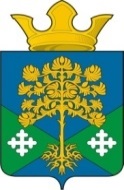 Российская ФедерацияСвердловская областьКамышловский муниципальный районМуниципальное образование «Восточное сельское поселение»ДУМА МУНИЦИПАЛЬНОГО ОБРАЗОВАНИЯ«ВОСТОЧНОЕ СЕЛЬСКОЕ ПОСЕЛЕНИЕ»(четвертый созыв) РЕШЕНИЕ24.07.2019 г.                                                                                                                   № 38  п.Восточный                                                 О внесении изменений   в Устав муниципального образования  «Восточное сельское поселение»     Рассмотрев предложенный главой МО «Восточное сельское поселение» проект изменений  в Устав МО «Восточное сельское поселение», в целях приведения Устава поселения в соответствие с действующим законодательством, учитывая при этом   рекомендации Главного управления Министерства юстиции Российской Федерации по Свердловской области, руководствуясь статьей 22 Устава поселения, Дума  муниципального образования  «Восточное сельское поселение»                                                            РЕШИЛА:       1. Внести в Устав  муниципального образования «Восточное сельское поселение» следующие изменения:       1) подпункт 5 пункта 1 статьи 6 изложить в следующей редакции:   «5) дорожная деятельность в  отношении автомобильных дорог местного  значения в границах населенных пунктов поселения и обеспечение безопасности дорожного движения на них,  включая создание и обеспечение функционирования парковок (парковочных мест),  осуществление муниципального контроля за сохранностью автомобильных дорог местного значения в границах населенных пунктов  поселения, организация дорожного движения, а также осуществление иных полномочий в области   использования автомобильных дорог и осуществления дорожной деятельности в соответствии с законодательством Российской Федерации»;        2) подпункт 18 пункта 1 статьи 6 изложить в следующей редакции:   «18) участие в организации деятельности по накоплению (в том числе раздельному накоплению) и транспортированию твердых коммунальных отходов»;        3) подпункт 6 пункта 3 статьи 16 — признать утратившим силу;        4) подпункт 10 пункта 3 статьи 22 изложить в следующей редакции:    «10) принятие решений об учреждении межмуниципальных хозяйственных обществ в форме непубличных акционерных обществ и обществ с ограниченной ответственностью и решений о создании некоммерческих организаций в форме автономных некоммерческих организаций и фондов»;       5) подпункт 2 пункта 19 статьи 26 изложить в следующей редакции:   «2) заниматься предпринимательской деятельностью лично или через доверенных лиц, участвовать в управлении коммерческой организацией или в управлении некоммерческой организацией (за исключением участия в управлении совета муниципальных образований субъекта Российской Федерации, иных объединений муниципальных образований,  политической партией, участия в съезде (конференции) или общем собрании иной общественной организации,  жилищного, жилищно-строительного, гаражного кооперативов, садоводческого, огороднического, дачного потребительских кооперативов, товарищества собственников недвижимости), кроме участия на безвозмездной основе в деятельности коллегиального органа организации на основании акта Президента Российской Федерации или Правительства Российской Федерации; представления на безвозмездной основе интересов муниципального образования в органах  управления и ревизионной комиссии организации, учредителем (акционером, участником) которой является муниципальное образование, в соответствии  с муниципальными правовыми актами, определяющими порядок осуществления от имени муниципального образования полномочий учредителя организации или управления находящимися в муниципальной собственности акциями (долями участия в уставном капитале); иных случаев, предусмотренных федеральными законами»;  2. Направить настоящее решение на государственную регистрацию в установленном законодательством порядке.   3. После проведения государственной регистрации опубликовать данное решение в газете Камышловские известия и разместить на официальном сайте  администрации муниципального образования  «Восточное сельское поселение» в сети Интернет.   4. Контроль за исполнением настоящего решения возложить на председателя Думы поселения.   Председатель Думы МО                                                        Глава МО«Восточное сельское поселение»                      «Восточное сельское поселение»                                                                                   А.Л. Макаридин                                                     Н.С.Журский